La déclaration de TVA et ses calculsAtelier 3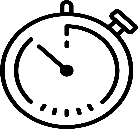 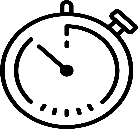 Réaliser une déclaration de TVA à partir d’une balance comptable le plus rapidement possible !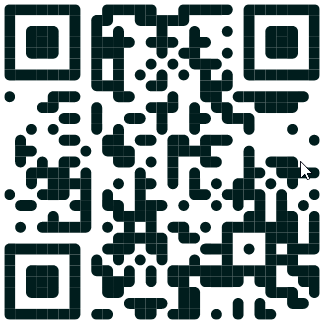 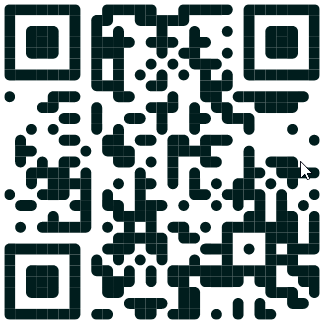   En complétant le tableau préparatoire à la déclaration de TVA (annexe 1) à l’aide de la balance comptable (document)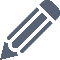   En renseignant la page web « Contrôle de déclaration » 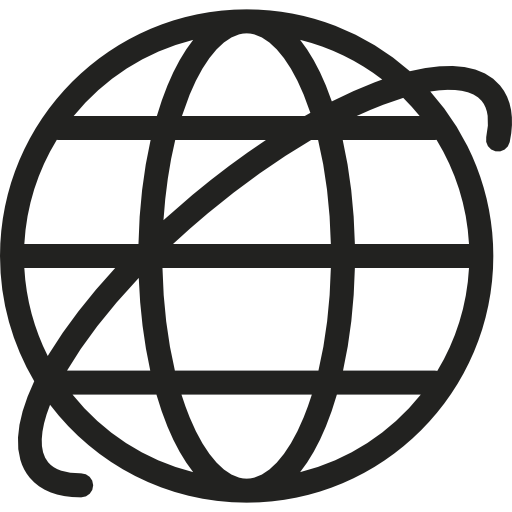   En reportant les valeurs trouvées sur le formulaire 
de télédéclaration (annexe 2) OU imprimer le formulaireDocument - EXTRAIT DE LA BALANCE ARRÊTÉE Annexe 1 - Tableau de calcul préparatoire à la déclaration de TVAMon atelier pour m’entrainer àDéterminer les éléments nécessaires à l’élaboration de la déclaration de TVA à partir d’une balance comptable Renseigner un formulaire de déclaration de TVA Gérer les livraisons et acquisitions intracommunautaires et le crédit de TVA à reporterCalculer la taxe à payer ou le crédit de taxeBALANCE DES COMPTESPériode duAuPériode duAu01/05/20N31/05/20NN° deCOMPTEINTITULÉ du COMPTEINTITULÉ du COMPTESOLDEDÉBITSOLDEDÉBITSOLDECRÉDIT445200TVA due intracommunautaire 20 %TVA due intracommunautaire 20 %4 976,00445620TVA déductible sur immobilisationsTVA déductible sur immobilisations1 173,001 173,00445661TVA déductible sur autres biens et services 20 %TVA déductible sur autres biens et services 20 %8 880,008 880,00445662TVA déductible intracommunautaire 20 %TVA déductible intracommunautaire 20 %4 976,004 976,00445670Crédit de TVA à reporterCrédit de TVA à reporter2 257,002 257,00445710TVA collectée 20 %TVA collectée 20 %17 790,00607110Achats de marchandises et consommables 20 %Achats de marchandises et consommables 20 %44 400,0044 400,00607120Achats de marchandises et consommables U.E. 20 %Achats de marchandises et consommables U.E. 20 %24 880,0024 880,00707110Ventes de marchandises et consommables 20 %Ventes de marchandises et consommables 20 %88 950,00707120Ventes de marchandises et consommables U.E. 20 %Ventes de marchandises et consommables U.E. 20 %5 090,00N° deCOMPTEINTITULÉ du COMPTEHORSTAXETVATVAARRONDITVAARRONDITVA COLLECTÉE707110Ventes de marchandises - France[A1] Ventes, prestations de services707200Ventes de marchandises - UE[B2] Livraisons intracommunautaires607120[03] Achats de marchandises - UE[16] TOTAL de la TVA BRUTE DUE[16] TOTAL de la TVA BRUTE DUE[16] TOTAL de la TVA BRUTE DUE[16] TOTAL de la TVA BRUTE DUE445620[19] TVA déductible sur immobilisations[19] TVA déductible sur immobilisations445661[20] TVA déductible sur ABS - France445662[20] TVA déductible intracommunautaire[20] TVA déductible intracommunautaire445670[22] Crédit de TVA du mois précédent[22] Crédit de TVA du mois précédent[23] TOTAL TVA DÉDUCTIBLE445510[28] et [32] TVA à DÉCAISSER[28] et [32] TVA à DÉCAISSER[28] et [32] TVA à DÉCAISSER[28] et [32] TVA à DÉCAISSER445670[25] et [27] CRÉDIT de TVA à REPORTER[25] et [27] CRÉDIT de TVA à REPORTER[25] et [27] CRÉDIT de TVA à REPORTER[25] et [27] CRÉDIT de TVA à REPORTER